Broj 43(10) pretvori u binarni, oktalni i heksadekadski sustavKoliko je x1C (16)+x(2)=65(8)pretvori 10010(2) u dekadski sustavpretvori 171(8) u dekadski sustavpretvori 2AB(16) u dekadski sustavzadan je broj 10010 koju težinsku vrijednost ima crveni broj u svim sustavima (binarnom, dekadskom, oktalnom, heksadekadskom)pronađi za koju kombinaciju su zadani logički sklopovi istiniti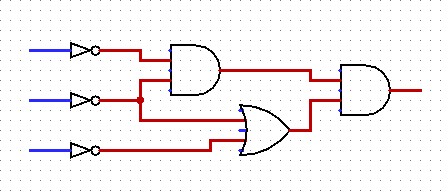 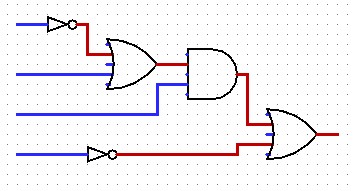 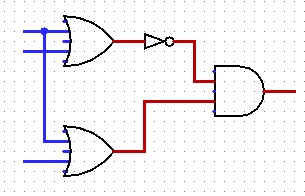 